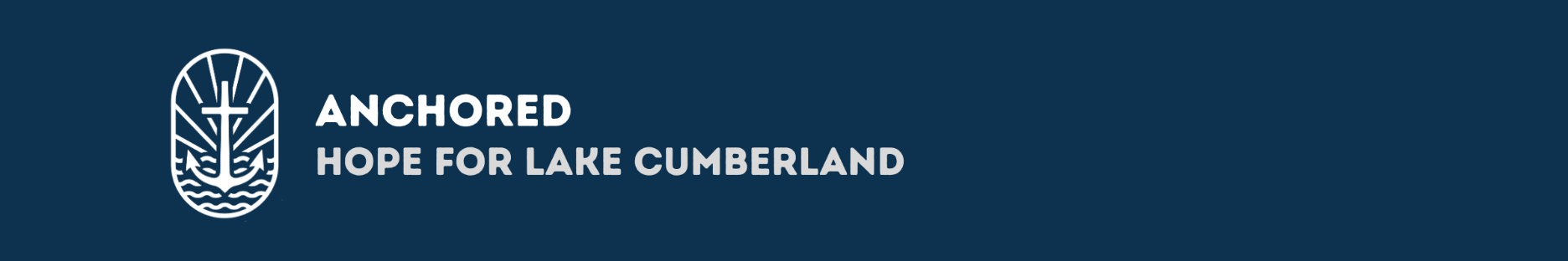 HEADINGThis is where you type the text for the document.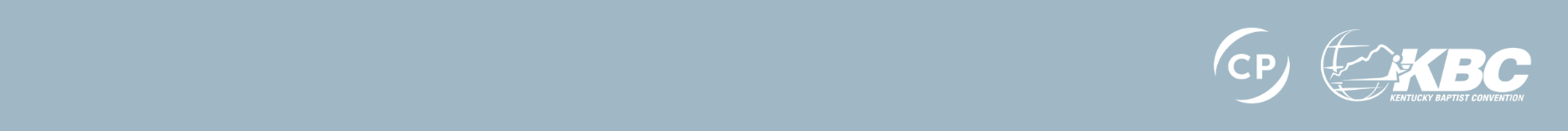 